2020-2021 POSEY COUNTY 4-H CLUBS & ADULT VOLUNTEER LEADERSBlazing Saddles Horse & Pony (Meet at the Posey County 4-H Fairgrounds)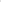 Allison Hatfield				ahatfield289@gmail.comSally Julian				danceout@sit-co.net Countrv Bumpkins (Meet at Heather's Home-contact Heather for details.)Heather Allyn				allyn554@gmail.comDana Jarvis				djvs2431@aol.comCraftv Comets (Meet at Carol's Home-contact Carol for details.)Jeanette Head				jhead0@gmail.comCarol Hordynski			Carolhordynski@yahoo.comDiligent Ones (Meet at the Caborn Chapel. 4101 Caborn Rd. N)Cathy Defur				defurcathy@yahoo.comRachel Deno				rachel.deno@wildblue.netHoosier Boosters (Meet at the North Posey High School Ag. Room)Junior Leaders (Meet at the Posey County Community Center)Kendra Glaser				glaserkj@mvschool.org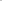 Robyn Bender				rbender@northposey.k12.in.usKings & Queens (Meet at St. John's. 602 Mulberrv St,- Mt. Vernon)Laura Kuhn				Lsoccer14@aol.comKaty Lang				katylang3@gmail.comRousinq Rookies (Meet at Zion United Church of Christ)Shayna Ray                    			SWEETC425@YAHOO.COMRussell Roehr                 		Russell.roehr@rb.comCarla Schenk                  		carlaschenk@hotmail.comSavah Rockets (Meet at the Savah Community Center)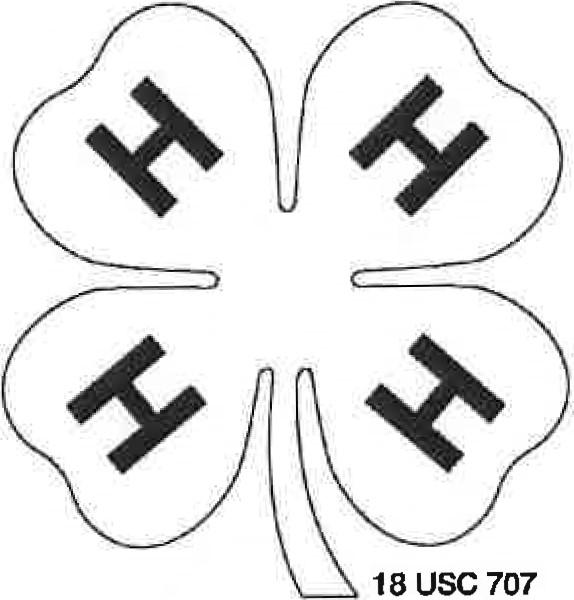 Cody Pate                       		cowmanpate95@yahoo.comDana Pate	             			ccc_mom75@yahoo.comJohn Pate				patetrucking@yahoo.comTarty Tuckers (Meet at the St. Paul’s UMC, PoseyvilleHeather Morlan				hrcartwright@yahoo.comDave Morlock				dave.w.morlock@gmail.comVictory Bees (Meet at Point Township Church of the Nazarene)Shelley Hargrove           			hargroveshelley@yahoo.comRobin Price                    			robin.price72@gmail.comVisit https://v2.4honline.com to enroll today!Updated 5/10/21 Todd & Angela Wiley                                       wileytodd@sbcglobal.net